Publicado en   el 09/05/2014 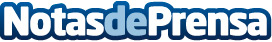 La 10ª edición de ESICREA ya tiene premiadosDatos de contacto:Nota de prensa publicada en: https://www.notasdeprensa.es/la-10-edicion-de-esicrea-ya-tiene-premiados Categorias: Solidaridad y cooperación Premios http://www.notasdeprensa.es